Основные тезисы:Как найти общий язык с подростком и стать настоящим другом для своего ребенка? Как помочь ребенку в трудном подростковом возрасте, как вести себя в конфликтной ситуации, а также как сохранить родительский авторитет? На эти и многие другие вопросы вы найдете ответ на III Региональном родительском форуме «Подростки, родители и Rock`n`Roll».С 21 по 23 января состоятся ключевые события форума.Зрителей форума ждут прямые трансляции лекций от федеральных спикеров, где каждый сможет задать вопрос и получить консультацию на волнующие темы.Участвуйте и следите за форумом онлайн на площадке: vk.cc/bX627u Подробная программа на  сайте: подросткиродители.рф, а также в группе в ВКонтакте: https://vk.com/roditeli_tmnПро Форум:Форум направлен на повышение эффективности работы по профилактике безнадзорности и правонарушений несовершеннолетних, преступлений в отношении несовершеннолетних и случаев суицидов, а также на повышение родительской компетенции в вопросах воспитания детей, преодоление трудностей в общении родителей и детей, выстраивание детско-родительских отношений, формирование жизнестойкости и активной жизненной позиции подрастающего поколения.   Ежегодно мероприятия Форума «Подростки, родители и рок-н-ролл» очень востребованы и получают массу положительных отзывов родительской общественности (2018г. - более 1500 участников, 2019г — порядка 2500 участников).    В 2020 году мероприятия Форума будут проходить в течение трех дней в режиме онлайн: активные площадки «Здоровые отношения», «Здоровье», «Здоровая среда», индивидуальные консультации на территории всей области (по предварительной записи), мастер классы.Трансляции мероприятий форума ведутся из двух студий города Тюмени  и виртуальной студии, где в активной дискуссии вопросы воспитания подрастающего поколения обсудят специалисты из г. Тобольск. г. Ишима, г. Ялуторовска, Казанского и Ярковского районов. Всего в рамках мероприятий Форума будут работать 9 площадок, планируется охватить более 15 тыс. человек. 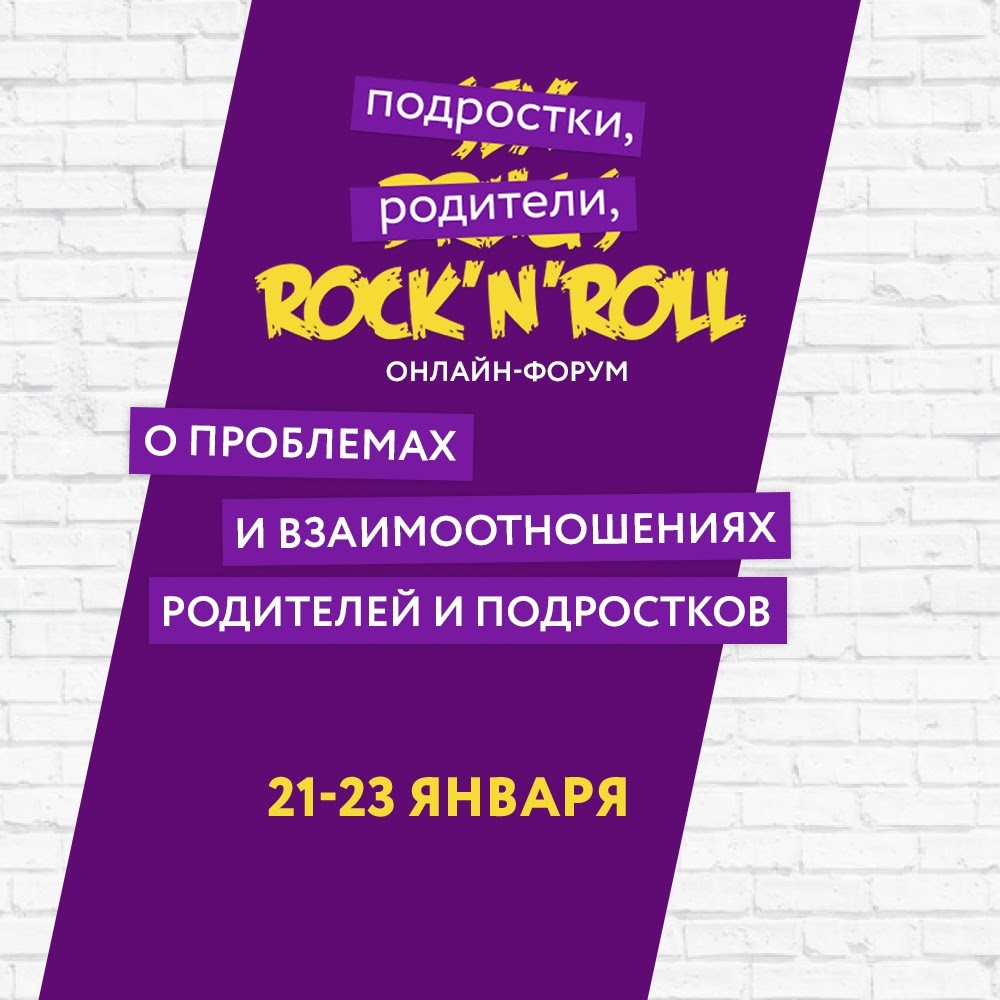 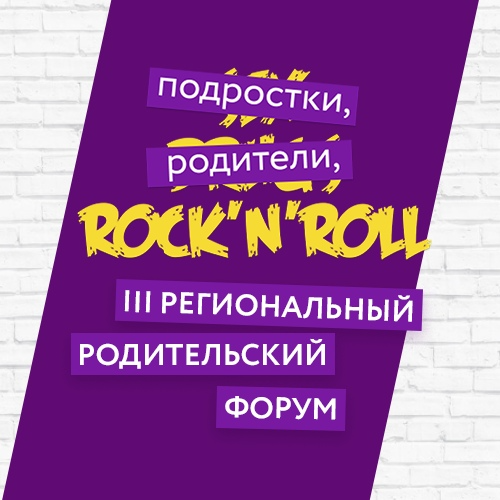 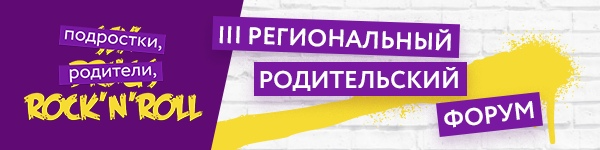 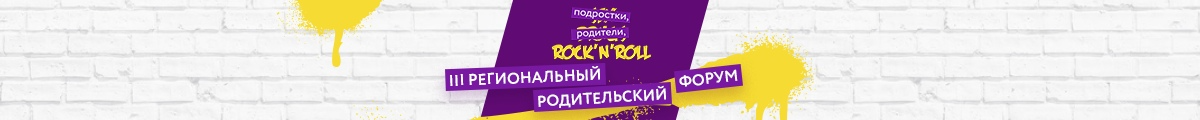 